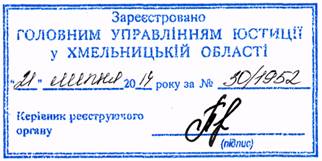 Асортиментхліба та хлібобулочних виробів, що користуються найвищим споживчим попитом в області1. Хліб вагою більше , виготовлений з борошна, дріжджів, солі і води, з вмістом цукру і жиру не більше 2,0 відсотків кожного, без інших наповнювачів:з борошна пшеничного вищого ґатунку;з борошна пшеничного першого ґатунку;з суміші борошна пшеничного вищого, першого та/або другого ґатунків;з борошна житнього;з суміші борошна пшеничного та житнього.2. Хліб вагою більше , виготовлений за простою рецептурою з борошна, дріжджів, солі і води, без інших наповнювачів.3. Батон вагою не менше , виготовлений з борошна, дріжджів, солі і води, з вмістом цукру і жиру не більше 5,0 відсотків кожного, без інших наповнювачів:з борошна пшеничного вищого ґатунку;з борошна пшеничного першого ґатунку;з суміші борошна пшеничного вищого і першого ґатунків.Заступник голови – керівник апарату адміністрації						        		        Л.СтеблоЗатвердженоРозпорядження голови обласної державної адміністрації 15.07.2014 № 281/2014-р